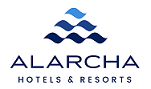 ALARCHA SUIT:         Наши номера ALARCHA SUIT с уникальным дизайном, сочетающим стиль и комфорт, площадью 60 м2 подходят для максимального размещения 2 взрослых. Размещение детей и младенцев в данной категории номера не допускается.    Наши особые услуги для гостей ALARCHA SUITE с обслуживанием на уровне TOP VIP:* 70 cl Chivas Regal 12 Виски в номер в день приезда* Корзина с фруктами и вино в день приезда и ежедневная подача фруктов.* Бесплатное посещение ресторана A la Carte 2 раза при проживании от 7 ночей* Экспресс-машина и принадлежности для чая/кофе в номере* Ежедневная доставка печенья в номер* Мини-бар ежедневно пополняется 2 бутылками пива, 2 бутылками колы, 2 бутылками фанта, 2 бутылками минеральной воды.* Подготовка постели ко сну (подготовка номера перед сном)* Бесплатное пользование павильоном во время пребывания*Поздний выезд при наличии возможности*Скидка 25% от прейскурантной цены спа-услугУслуги ALARCHA SUIT предоставляются при проживании не менее 3 ночей.Alarcha Hotels & Resorts 3. Отель имеет право вносить любые изменения в концепцию без предварительного уведомления. Все права защищены.Alarcha Hotels & Resorts 3. имеют право вносить любые изменения в концепцию без предварительного уведомления. Все права защищены.Alarcha Hotels & Resorts 3. имеют право вносить любые изменения в концепцию без предварительного уведомления. Все права защищены.ОБЩИЕ СВЕДЕНИЯОБЩИЕ СВЕДЕНИЯОБЩИЕ СВЕДЕНИЯОБЩИЕ СВЕДЕНИЯОБЩИЕ СВЕДЕНИЯОБЩИЕ СВЕДЕНИЯОБЩИЕ СВЕДЕНИЯОБЩИЕ СВЕДЕНИЯОБЩИЕ СВЕДЕНИЯОБЩИЕ СВЕДЕНИЯГод Открытия2021202120212021СезонСезонЛетний Сезон 2024 ГодаЛетний Сезон 2024 ГодаЛетний Сезон 2024 ГодаПоследняя Реновация2022202220222022КонцепцияКонцепцияУльтра Все ВключеноУльтра Все ВключеноУльтра Все ВключеноКатегория5 звезд5 звезд5 звезд5 звездОтопление-ОхлаждениеОтопление-ОхлаждениеЦентральная Система кондиционирования в Главном ЗданииЦентральная Система кондиционирования в Главном ЗданииЦентральная Система кондиционирования в Главном ЗданииИнвесторAydoğanlar Şirketler Grubu (Temay Tem.Hizm.San.ve Dış Tic. Ltd.Şti)Aydoğanlar Şirketler Grubu (Temay Tem.Hizm.San.ve Dış Tic. Ltd.Şti)Aydoğanlar Şirketler Grubu (Temay Tem.Hizm.San.ve Dış Tic. Ltd.Şti)Aydoğanlar Şirketler Grubu (Temay Tem.Hizm.San.ve Dış Tic. Ltd.Şti)Для гостей с ограниченными возможностямиДля гостей с ограниченными возможностямиПодходит (3 номера)Подходит (3 номера)Подходит (3 номера)Общая Площадь9500 м29500 м29500 м29500 м2Конференц-ЗалКонференц-ЗалЕстьЕстьЕстьКоличество КомнатГлавное здание: Главное здание: Главное здание: Главное здание: АвтостоянкаАвтостоянкаОткрытая Парковка (Бесплатно)Открытая Парковка (Бесплатно)Открытая Парковка (Бесплатно)Количество кроватейГлавное здание Главное здание Главное здание Главное здание ЛифтЛифтВ главном здании также есть 3 лифтаВ главном здании также есть 3 лифтаВ главном здании также есть 3 лифтаКоличество Зданий1 Главное здание 1 Главное здание 1 Главное здание 1 Главное здание Домашние ЖивотныеДомашние ЖивотныеНе принимаютсяНе принимаютсяНе принимаютсяКоличество Этажей9 этажей (7 верхних этажей 2 нижних этажа)9 этажей (7 верхних этажей 2 нижних этажа)9 этажей (7 верхних этажей 2 нижних этажа)9 этажей (7 верхних этажей 2 нижних этажа)Кредитная КартаКредитная КартаВиза, MastercardВиза, MastercardВиза, MastercardКОНТАКТНАЯ / ТРАНСПОРТНАЯ ИНФОРМАЦИЯКОНТАКТНАЯ / ТРАНСПОРТНАЯ ИНФОРМАЦИЯКОНТАКТНАЯ / ТРАНСПОРТНАЯ ИНФОРМАЦИЯКОНТАКТНАЯ / ТРАНСПОРТНАЯ ИНФОРМАЦИЯКОНТАКТНАЯ / ТРАНСПОРТНАЯ ИНФОРМАЦИЯКОНТАКТНАЯ / ТРАНСПОРТНАЯ ИНФОРМАЦИЯКОНТАКТНАЯ / ТРАНСПОРТНАЯ ИНФОРМАЦИЯКОНТАКТНАЯ / ТРАНСПОРТНАЯ ИНФОРМАЦИЯКОНТАКТНАЯ / ТРАНСПОРТНАЯ ИНФОРМАЦИЯКОНТАКТНАЯ / ТРАНСПОРТНАЯ ИНФОРМАЦИЯАдресÖrenşehir Mevkii 07600 Manavgat/AntalyaÖrenşehir Mevkii 07600 Manavgat/AntalyaÖrenşehir Mevkii 07600 Manavgat/AntalyaÖrenşehir Mevkii 07600 Manavgat/AntalyaАэропорт АнтальиАэропорт Антальи100 км100 км100 кмТелефон+90 242 766 46 46+90 242 766 46 46+90 242 766 46 46+90 242 766 46 46Анталья ЦентрАнталья Центр110 км110 км110 кмТелефон отдела продаж+90 242 312 09 00+90 242 312 09 00+90 242 312 09 00+90 242 312 09 00Ближайший населенный пунктБлижайший населенный пунктОкурджалар-10 кмОкурджалар-10 кмОкурджалар-10 кмЭлектронная почта 1info@alarcha.cominfo@alarcha.cominfo@alarcha.cominfo@alarcha.comТранспортные средстваТранспортные средстваТакси, МикроавтобусТакси, МикроавтобусТакси, МикроавтобусЭлектронная почта 2reservation@alarcha.comreservation@alarcha.comreservation@alarcha.comreservation@alarcha.comРасположение пляжаРасположение пляжаНа территории есть море.На территории есть море.На территории есть море.Вебwww.alarcha.comwww.alarcha.comwww.alarcha.comwww.alarcha.comГраницаГраницаОтель "Раймар", Чай АларыОтель "Раймар", Чай АларыОтель "Раймар", Чай АларыОСТАНОВКАОСТАНОВКАОСТАНОВКАОСТАНОВКАОСТАНОВКАОСТАНОВКАОСТАНОВКАОСТАНОВКАОСТАНОВКАОСТАНОВКАКоличество Комнат388388388388Количество кроватейКоличество кроватей785785785Типы Комнат Standard Land View Room, Standard River & Sea View Room, Senior Land View Room, Senior Sea View Room, Alarcha Suit  Standard Land View Room, Standard River & Sea View Room, Senior Land View Room, Senior Sea View Room, Alarcha Suit  Standard Land View Room, Standard River & Sea View Room, Senior Land View Room, Senior Sea View Room, Alarcha Suit  Standard Land View Room, Standard River & Sea View Room, Senior Land View Room, Senior Sea View Room, Alarcha Suit  Standard Land View Room, Standard River & Sea View Room, Senior Land View Room, Senior Sea View Room, Alarcha Suit  Standard Land View Room, Standard River & Sea View Room, Senior Land View Room, Senior Sea View Room, Alarcha Suit  Standard Land View Room, Standard River & Sea View Room, Senior Land View Room, Senior Sea View Room, Alarcha Suit  Standard Land View Room, Standard River & Sea View Room, Senior Land View Room, Senior Sea View Room, Alarcha Suit  Standard Land View Room, Standard River & Sea View Room, Senior Land View Room, Senior Sea View Room, Alarcha Suit ДЕТАЛИ НОМЕРОВДЕТАЛИ НОМЕРОВДЕТАЛИ НОМЕРОВДЕТАЛИ НОМЕРОВДЕТАЛИ НОМЕРОВДЕТАЛИ НОМЕРОВДЕТАЛИ НОМЕРОВДЕТАЛИ НОМЕРОВДЕТАЛИ НОМЕРОВДЕТАЛИ НОМЕРОВНомер / ОсобенностьНомер / ОсобенностьStandard Land View RoomStandard River & Sea View RoomSenior Land View RoomSenior Land View RoomSenior Sea View RoomSenior Sea View RoomAlarcha Suit Количество номеровКоличество номеров215917769696ВидВидБоковой ОтельРучей и мореБоковой ОтельБоковой ОтельМореМореМорем2м231313737444460Количество человекКоличество человекMin.1-макс 3 Min.1-макс 3Мин 1-Макс 3Мин 1-Макс 3Мин 1-Макс 3Мин 1-Макс 3Мин 1-Макс 2Количество комнатКоличество комнатОднокомнатный НомерОднокомнатный НомерОднокомнатный НомерОднокомнатный НомерОднокомнатный НомерОднокомнатный НомерОднокомнатный НомерКомната Для ИнвалидовКомната Для ИнвалидовXXXXXXXТип КроватиТип КроватиДвуспальная кровать и/или двуспальная кровать + односпальная кровать и /или 2 односпальные кроватиДвуспальная кровать и/или двуспальная кровать + односпальная кровать и /или 2 односпальные кроватиДвуспальная кровать и/или двуспальная кровать + односпальная кровать и /или 2 односпальные кроватиДвуспальная кровать и/или двуспальная кровать + односпальная кровать и /или 2 односпальные кроватиДвуспальная кровать и/или двуспальная кровать + односпальная кровать и /или 2 односпальные кроватиДвуспальная кровать и/или двуспальная кровать + односпальная кровать и /или 2 односпальные кроватиДвуспальная кровать  Балкон Балкон ✓✓✓✓✓✓✓Душ / WCДуш / WC✓✓✓✓✓✓✓Джакузи (В Номере)Джакузи (В Номере)XXXXXXXРаскладной ДиванРаскладной Диван✓✓✓✓✓✓XСейф (бесплатно)Сейф (бесплатно)✓✓✓✓✓✓✓Телефон С Прямой ЛиниейТелефон С Прямой Линией✓✓✓✓✓✓✓ЖК-ТЕЛЕВИЗОР (IPTV)ЖК-ТЕЛЕВИЗОР (IPTV)✓✓✓✓✓✓✓Музыкальное Вещание (С ТВ)Музыкальное Вещание (С ТВ)✓✓✓✓✓✓✓Мини-БарМини-Бар✓✓✓✓✓✓✓Напольное покрытиеНапольное покрытиеЛаминатЛаминатЛаминатЛаминатЛаминатЛаминатЛаминатБанный халатБанный халат✓✓✓✓✓✓✓ТапочкиТапочки✓✓✓✓✓✓✓Фен Фен ✓✓✓✓✓✓✓Wi-FiWi-Fi✓✓✓✓✓✓✓КондиционерКондиционерЦентральныйЦентральныйЦентральныйЦентральныйЦентральныйЦентральныйЦентральныйкофеваркакофеваркаXXXXXX✓Электронный чайникЭлектронный чайник✓✓✓✓✓✓✓Набор для приготовления чая и кофеНабор для приготовления чая и кофе✓✓✓✓✓✓✓Уборка НомеровУборка НомеровЕжедневныйЕжедневныйЕжедневныйЕжедневныйЕжедневныйЕжедневныйЕжедневныйСмена ПростыниСмена ПростыниРаз в 3 дняРаз в 3 дняРаз в 3 дняРаз в 3 дняРаз в 3 дняРаз в 3 дняРаз в 3 дняУЛЬТРА ВСЕ ВКЛЮЧЕНО КОНЦЕПЦИЯ ЕДЫУЛЬТРА ВСЕ ВКЛЮЧЕНО КОНЦЕПЦИЯ ЕДЫУЛЬТРА ВСЕ ВКЛЮЧЕНО КОНЦЕПЦИЯ ЕДЫУЛЬТРА ВСЕ ВКЛЮЧЕНО КОНЦЕПЦИЯ ЕДЫУЛЬТРА ВСЕ ВКЛЮЧЕНО КОНЦЕПЦИЯ ЕДЫУЛЬТРА ВСЕ ВКЛЮЧЕНО КОНЦЕПЦИЯ ЕДЫУЛЬТРА ВСЕ ВКЛЮЧЕНО КОНЦЕПЦИЯ ЕДЫРестораныРестораныРестораныРестораныРестораныРестораныРестораныРестораныПитаниеПитаниеОписаниевместимостьвместимостьЧасы Работы ГЛАВНЫЙ РЕСТОРАН АЗУРАЗавтракЗавтракЗавтрак "шведский стол", диетический "шведский стол", различные виды чая/кофе, в связи с пандемией сервис напитков будет предоставляться гостям на стойке в баре.50050007.00 -10.00 ГЛАВНЫЙ РЕСТОРАН АЗУРАПоздний Завтрак УжинПоздний Завтрак УжинОграниченный завтрак "шведский стол", диетический "шведский стол", различные виды чая/кофе, в связи с пандемией сервис напитков будет предоставляться гостям на стойке  в баре.50050010.00 - 10.30 ГЛАВНЫЙ РЕСТОРАН АЗУРАобедобедОбед "шведский стол", диетический "шведский стол", различные виды чая/кофе, в связи с пандемией сервис напитков будет предоставляться гостям на стойке  в баре.50050012.30 -14.00 ГЛАВНЫЙ РЕСТОРАН АЗУРАужинужинКаждый вечер ужин "шведский стол", приготовленный в соответствии с различными темами, диетический "шведский стол", различные виды чая/кофе, в связи с пандемией сервис напитков будет предоставляться гостям на стойке в баре. 50050019.00 -21.00 ГЛАВНЫЙ РЕСТОРАН АЗУРАНочной БуфетНочной БуфетОграниченный завтрак "шведский стол", диетический "шведский стол", различные виды чая/кофе, в связи с пандемией сервис напитков будет предоставляться гостям на стойке  в баре.50050023.30-00.30ТРАТОРИЯ А'Lа картПлатный / предварительно по резервацииПлатный / предварительно по резервацииСпециальные деликатесы Османской и итальянской кухни363619.00-21.00Гелиос греческая таверна А'картПлатный / предварительно по резервацииПлатный / предварительно по резервацииСвежая вкусная рыба и морепродукты, предлагаемые согласно международным стандартам 363619.00-21.00** Во всех наших ресторанах A la Carte взимается плата в размере 15 евро с человека. Резервация должна быть произведена заранее за один день. **** Во всех наших ресторанах A la Carte взимается плата в размере 15 евро с человека. Резервация должна быть произведена заранее за один день. **** Во всех наших ресторанах A la Carte взимается плата в размере 15 евро с человека. Резервация должна быть произведена заранее за один день. **** Во всех наших ресторанах A la Carte взимается плата в размере 15 евро с человека. Резервация должна быть произведена заранее за один день. **** Во всех наших ресторанах A la Carte взимается плата в размере 15 евро с человека. Резервация должна быть произведена заранее за один день. **** Во всех наших ресторанах A la Carte взимается плата в размере 15 евро с человека. Резервация должна быть произведена заранее за один день. **** Во всех наших ресторанах A la Carte взимается плата в размере 15 евро с человека. Резервация должна быть произведена заранее за один день. **Продовольственные УслугиПродовольственные УслугиПродовольственные УслугиПродовольственные УслугиПродовольственные УслугиПродовольственные УслугиПродовольственные УслугиУслугиУслугиМестоМестоМестоВремя ОбслуживанияВремя ОбслуживанияЗавтрак (Шведский Стол)Завтрак (Шведский Стол)Главный Ресторан АзураГлавный Ресторан АзураГлавный Ресторан Азура07.00 - 10.0007.00 - 10.00Поздний Завтрак (Ограниченный Буфет)Поздний Завтрак (Ограниченный Буфет)Главный Ресторан АзураГлавный Ресторан АзураГлавный Ресторан Азура10.00 – 10.30 10.00 – 10.30 Обед (шведский стол)Обед (шведский стол)Главный Ресторан АзураГлавный Ресторан АзураГлавный Ресторан Азура12.30 - 14.0012.30 - 14.00Ужин (шведский стол)Ужин (шведский стол)Главный Ресторан АзураГлавный Ресторан АзураГлавный Ресторан Азура19.00 - 21.0019.00 - 21.00БлиннаяБлиннаяPool Bar Pool Bar Pool Bar 10.30 - 15.4510.30 - 15.45Закуски у бассейнаЗакуски у бассейнаPool Bar  Pool Bar  Pool Bar  12.00 - 16.00  12.00 - 16.00  Закуски на пляжеЗакуски на пляжеБар на пляжеБар на пляжеБар на пляже12.30 - 14:3012.30 - 14:30Чай  Кофе  Торт ЧасыЧай  Кофе  Торт ЧасыПекарня БейосПекарня БейосПекарня Бейос13.00 - 18.0013.00 - 18.00Тратория  А'LА КартТратория  А'LА КартРядом с главным рестораномРядом с главным рестораномРядом с главным рестораном19.00 - 21.0019.00 - 21.00Гелиос Греческая Таверна А' La КартГелиос Греческая Таверна А' La КартНа пляже / перед пляжем закускиНа пляже / перед пляжем закускиНа пляже / перед пляжем закуски19.00 - 21.0019.00 - 21.00МороженоеМороженоеPool Bar Pool Bar Pool Bar 13.00 - 15.4513.00 - 15.45Вафли И БлиныВафли И БлиныPool BarPool BarPool Bar13:00 - 15:4513:00 - 15:45Промежуточное Питание Промежуточное Питание Pool BarPool BarPool Bar16.30 – 17:3016.30 – 17:30Ночной БуфетНочной БуфетГлавный Ресторан АзураГлавный Ресторан АзураГлавный Ресторан Азура23.30 – 00.3023.30 – 00.30Мини-Завтрак НочьюМини-Завтрак НочьюГлавный Ресторан АзураГлавный Ресторан АзураГлавный Ресторан Азура04.00 – 07.0004.00 – 07.00ДетямДетямГлавный Ресторан АзураГлавный Ресторан АзураГлавный Ресторан Азура24 часа24 часаУЛЬТРА ВСЕ ВКЛЮЧЕНО КОНЦЕПЦИЯ НАПИТКОВУЛЬТРА ВСЕ ВКЛЮЧЕНО КОНЦЕПЦИЯ НАПИТКОВУЛЬТРА ВСЕ ВКЛЮЧЕНО КОНЦЕПЦИЯ НАПИТКОВУЛЬТРА ВСЕ ВКЛЮЧЕНО КОНЦЕПЦИЯ НАПИТКОВУЛЬТРА ВСЕ ВКЛЮЧЕНО КОНЦЕПЦИЯ НАПИТКОВУЛЬТРА ВСЕ ВКЛЮЧЕНО КОНЦЕПЦИЯ НАПИТКОВУЛЬТРА ВСЕ ВКЛЮЧЕНО КОНЦЕПЦИЯ НАПИТКОВУЛЬТРА ВСЕ ВКЛЮЧЕНО КОНЦЕПЦИЯ НАПИТКОВУЛЬТРА ВСЕ ВКЛЮЧЕНО КОНЦЕПЦИЯ НАПИТКОВУЛЬТРА ВСЕ ВКЛЮЧЕНО КОНЦЕПЦИЯ НАПИТКОВБарыБарыБарыБарыБарыБарыБарыБарыБарыБарыНазвание БараНазвание БараВремя ОбслуживанияВремя ОбслуживанияВремя ОбслуживанияВремя ОбслуживанияОписаниеОписаниеОписаниеОписаниеЛобби-БарЛобби-Бар10.00-08:00 10.00-08:00 10.00-08:00 10.00-08:00 Алкогольные и безалкогольные напитки, а также импортные напитки (виски, джин-водка) включены в концепцию. Энергетические напитки, алкогольные напитки выдержки более 12 лет и все напитки в бутылках являются платными.Алкогольные и безалкогольные напитки, а также импортные напитки (виски, джин-водка) включены в концепцию. Энергетические напитки, алкогольные напитки выдержки более 12 лет и все напитки в бутылках являются платными.Алкогольные и безалкогольные напитки, а также импортные напитки (виски, джин-водка) включены в концепцию. Энергетические напитки, алкогольные напитки выдержки более 12 лет и все напитки в бутылках являются платными.Алкогольные и безалкогольные напитки, а также импортные напитки (виски, джин-водка) включены в концепцию. Энергетические напитки, алкогольные напитки выдержки более 12 лет и все напитки в бутылках являются платными.Pool Bar Pool Bar 10.00-24.00 10.00-24.00 10.00-24.00 10.00-24.00 Алкогольные и безалкогольные напитки, а также импортные напитки (виски ,джин-водка) включены в концепцию.  Энергетические напитки, алкогольные напитки выдержки более 12 лет и все напитки в бутылках  являются платными.Алкогольные и безалкогольные напитки, а также импортные напитки (виски ,джин-водка) включены в концепцию.  Энергетические напитки, алкогольные напитки выдержки более 12 лет и все напитки в бутылках  являются платными.Алкогольные и безалкогольные напитки, а также импортные напитки (виски ,джин-водка) включены в концепцию.  Энергетические напитки, алкогольные напитки выдержки более 12 лет и все напитки в бутылках  являются платными.Алкогольные и безалкогольные напитки, а также импортные напитки (виски ,джин-водка) включены в концепцию.  Энергетические напитки, алкогольные напитки выдержки более 12 лет и все напитки в бутылках  являются платными.Бар на пляжеБар на пляже10.00-17.00 10.00-17.00 10.00-17.00 10.00-17.00 Алкогольные и безалкогольные напитки, а также импортные напитки (виски ,джин-водка) включены в концепцию. Энергетические напитки, алкогольные напитки выдержки более 12 лет и все напитки в бутылках являются платными.Алкогольные и безалкогольные напитки, а также импортные напитки (виски ,джин-водка) включены в концепцию. Энергетические напитки, алкогольные напитки выдержки более 12 лет и все напитки в бутылках являются платными.Алкогольные и безалкогольные напитки, а также импортные напитки (виски ,джин-водка) включены в концепцию. Энергетические напитки, алкогольные напитки выдержки более 12 лет и все напитки в бутылках являются платными.Алкогольные и безалкогольные напитки, а также импортные напитки (виски ,джин-водка) включены в концепцию. Энергетические напитки, алкогольные напитки выдержки более 12 лет и все напитки в бутылках являются платными.Мини-БарМини-Бар10.00-16.0010.00-16.0010.00-16.0010.00-16.00Пополняется 1 раз в день недостающими напитками.  (1,5 Л Воды, 2 Пива, 2 Колы, 2 Фанта, 2 Соды)Пополняется 1 раз в день недостающими напитками.  (1,5 Л Воды, 2 Пива, 2 Колы, 2 Фанта, 2 Соды)Пополняется 1 раз в день недостающими напитками.  (1,5 Л Воды, 2 Пива, 2 Колы, 2 Фанта, 2 Соды)Пополняется 1 раз в день недостающими напитками.  (1,5 Л Воды, 2 Пива, 2 Колы, 2 Фанта, 2 Соды)Диско-Бар Под Открытым НебомДиско-Бар Под Открытым Небом23.00-02.00 23.00-02.00 23.00-02.00 23.00-02.00 Алкогольные и безалкогольные напитки, а также импортные напитки (виски ,джин-водка) включены в концепцию. Энергетические напитки, алкогольные напитки выдержки более 12 лет и все напитки в бутылках вляются платными. Алкогольные и безалкогольные напитки, а также импортные напитки (виски ,джин-водка) включены в концепцию. Энергетические напитки, алкогольные напитки выдержки более 12 лет и все напитки в бутылках вляются платными. Алкогольные и безалкогольные напитки, а также импортные напитки (виски ,джин-водка) включены в концепцию. Энергетические напитки, алкогольные напитки выдержки более 12 лет и все напитки в бутылках вляются платными. Алкогольные и безалкогольные напитки, а также импортные напитки (виски ,джин-водка) включены в концепцию. Энергетические напитки, алкогольные напитки выдержки более 12 лет и все напитки в бутылках вляются платными. Услуги напитковУслуги напитковУслуги напитковУслуги напитковУслуги напитковУслуги напитковУслуги напитковУслуги напитковУслуги напитковУслуги напитковМестные, импортные напитки бесплатно.Aлкогольные напитки выдержки более 12 лет, энергетические напитки и все напитки в  бутылках являются платными.Местные, импортные напитки бесплатно.Aлкогольные напитки выдержки более 12 лет, энергетические напитки и все напитки в  бутылках являются платными.Местные, импортные напитки бесплатно.Aлкогольные напитки выдержки более 12 лет, энергетические напитки и все напитки в  бутылках являются платными.Местные, импортные напитки бесплатно.Aлкогольные напитки выдержки более 12 лет, энергетические напитки и все напитки в  бутылках являются платными.Местные, импортные напитки бесплатно.Aлкогольные напитки выдержки более 12 лет, энергетические напитки и все напитки в  бутылках являются платными.Местные, импортные напитки бесплатно.Aлкогольные напитки выдержки более 12 лет, энергетические напитки и все напитки в  бутылках являются платными.Местные, импортные напитки бесплатно.Aлкогольные напитки выдержки более 12 лет, энергетические напитки и все напитки в  бутылках являются платными.Местные, импортные напитки бесплатно.Aлкогольные напитки выдержки более 12 лет, энергетические напитки и все напитки в  бутылках являются платными.Местные, импортные напитки бесплатно.Aлкогольные напитки выдержки более 12 лет, энергетические напитки и все напитки в  бутылках являются платными.Местные, импортные напитки бесплатно.Aлкогольные напитки выдержки более 12 лет, энергетические напитки и все напитки в  бутылках являются платными.Гостям младше 18 лет не подают алкогольные напитки. Гостям младше 18 лет не подают алкогольные напитки. Гостям младше 18 лет не подают алкогольные напитки. Гостям младше 18 лет не подают алкогольные напитки. Гостям младше 18 лет не подают алкогольные напитки. Гостям младше 18 лет не подают алкогольные напитки. Гостям младше 18 лет не подают алкогольные напитки. Гостям младше 18 лет не подают алкогольные напитки. Гостям младше 18 лет не подают алкогольные напитки. Гостям младше 18 лет не подают алкогольные напитки. Наш обслуживающий персонал имеет право не подавать алкоголь нашим гостям, находящимся под воздействием чрезмерного алкоголя.Наш обслуживающий персонал имеет право не подавать алкоголь нашим гостям, находящимся под воздействием чрезмерного алкоголя.Наш обслуживающий персонал имеет право не подавать алкоголь нашим гостям, находящимся под воздействием чрезмерного алкоголя.Наш обслуживающий персонал имеет право не подавать алкоголь нашим гостям, находящимся под воздействием чрезмерного алкоголя.Наш обслуживающий персонал имеет право не подавать алкоголь нашим гостям, находящимся под воздействием чрезмерного алкоголя.Наш обслуживающий персонал имеет право не подавать алкоголь нашим гостям, находящимся под воздействием чрезмерного алкоголя.Наш обслуживающий персонал имеет право не подавать алкоголь нашим гостям, находящимся под воздействием чрезмерного алкоголя.Наш обслуживающий персонал имеет право не подавать алкоголь нашим гостям, находящимся под воздействием чрезмерного алкоголя.Наш обслуживающий персонал имеет право не подавать алкоголь нашим гостям, находящимся под воздействием чрезмерного алкоголя.Наш обслуживающий персонал имеет право не подавать алкоголь нашим гостям, находящимся под воздействием чрезмерного алкоголя.Приветственная КонцепцияПриветственная КонцепцияПриветственная КонцепцияПриветственная КонцепцияКонцепция Медового МесяцаКонцепция Медового МесяцаКонцепция Медового МесяцаКонцепция Медового МесяцаКонцепция Медового Месяца В день заезда во время регистрация  особый приоритет отдается   гостям с ограниченными возможностями. По запросу предоставляется платная услуга инвалидной коляски.Угощение зефиром, презентация холодных напитков всем нашим гостямУгощение зефиром, презентация холодных напитков всем нашим гостямУгощение зефиром, презентация холодных напитков всем нашим гостямЧастный прием и сопровождение в номерЧастный прием и сопровождение в номерЧастный прием и сопровождение в номер             Украшение номера             Украшение номераИнформация об объекте и концепцииПри бронировании номера стандарт возможность повышения категории номера. (при наличии)При бронировании номера стандарт возможность повышения категории номера. (при наличии)При бронировании номера стандарт возможность повышения категории номера. (при наличии)Фрукты и вино в номерФрукты и вино в номерНа следующий день после заезда завтрак в номер (по резервации)На следующий день после заезда завтрак в номер (по резервации)На следующий день после заезда завтрак в номер (по резервации)Бесплатное посещение ресторана A la CarteБесплатное посещение ресторана A la CarteСодержание Мини-БараСодержание Мини-БараСодержание Мини-БараСодержание Мини-БараСодержание Мини-БараСодержание Мини-БараСодержание Мини-БараСодержание Мини-БараСодержание Мини-БараСодержание Мини-Бара Пиво (2 шт.)1,5 Л Воды1,5 Л Воды2 шт. соды2 шт. соды2 шт. соды2 шт. соды2 шт Кола2 шт Кола фанта 2 шт.БАССЕЙНЫ И АКВАПАРКБАССЕЙНЫ И АКВАПАРКБАССЕЙНЫ И АКВАПАРКБАССЕЙНЫ И АКВАПАРКБАССЕЙНЫ И АКВАПАРКБАССЕЙНЫ И АКВАПАРКБАССЕЙНЫ И АКВАПАРКБАССЕЙНЫ И АКВАПАРКБАССЕЙНЫ И АКВАПАРКБАССЕЙНЫ И АКВАПАРКБАССЕЙНЫ И АКВАПАРКБАССЕЙНЫ И АКВАПАРКБАССЕЙНЫ И АКВАПАРКБАССЕЙНЫ И АКВАПАРКБАССЕЙНЫ И АКВАПАРКБАССЕЙНЫ И АКВАПАРКПляж и бассейныПляж и бассейныПляж и бассейныПляж и бассейныПляж и бассейныПляж и бассейныНазвание БассейнаНазвание БассейнаНазвание БассейнаНазвание БассейнаПлощадь (м2)Площадь (м2)ГлубинаГлубинаГлубинаОсобенностиОсобенностиОсобенностиОсобенностиПодогревПодогревПодогревГлавный Бассейн Главный Бассейн Главный Бассейн Главный Бассейн 700 (м2)700 (м2)140140140пресная водапресная водапресная водапресная водаНетНетНетДетский бассейн с 2 горкамиДетский бассейн с 2 горкамиДетский бассейн с 2 горкамиДетский бассейн с 2 горками63 (м2)63 (м2)404040пресная водапресная водапресная водапресная водаНетНетНетКрытый Бассейн Крытый Бассейн Крытый Бассейн Крытый Бассейн 129 (м2)129 (м2)140140140пресная водапресная водапресная водапресная водаНетНетНетКрытый Детский БассейнКрытый Детский БассейнКрытый Детский БассейнКрытый Детский Бассейн8 (м2)8 (м2)404040пресная водапресная водапресная водапресная водаНетНетНет                      Аквапарк с 4-м горками                      Аквапарк с 4-м горками                      Аквапарк с 4-м горками                      Аквапарк с 4-м горками** Нет пирса.** Нет пирса.** Нет пирса.** Нет пирса.** Нет пирса.** Нет пирса.** Нет пирса.** Нет пирса.** Нет пирса.** Нет пирса.** Нет пирса.** Нет пирса.** Нет пирса.** Нет пирса.** Нет пирса.** Нет пирса.СПОРТ И ДРУГИЕ УСЛУГИСПОРТ И ДРУГИЕ УСЛУГИСПОРТ И ДРУГИЕ УСЛУГИСПОРТ И ДРУГИЕ УСЛУГИСПОРТ И ДРУГИЕ УСЛУГИСПОРТ И ДРУГИЕ УСЛУГИСПОРТ И ДРУГИЕ УСЛУГИСПОРТ И ДРУГИЕ УСЛУГИСПОРТ И ДРУГИЕ УСЛУГИСПОРТ И ДРУГИЕ УСЛУГИСПОРТ И ДРУГИЕ УСЛУГИСПОРТ И ДРУГИЕ УСЛУГИСПОРТ И ДРУГИЕ УСЛУГИСПОРТ И ДРУГИЕ УСЛУГИСПОРТ И ДРУГИЕ УСЛУГИСПОРТ И ДРУГИЕ УСЛУГИБЕСПЛАТНЫЕБЕСПЛАТНЫЕЗонтик, матрасЗонтик, матрасЗонтик, матрасЗонтик, матрасЗонтик, матрасСейф (В Номере)Сейф (В Номере)Сейф (В Номере)Сейф (В Номере)Парковка автомобиляПарковка автомобиляПарковка автомобиляПарковка автомобиляПарковка автомобиляБЕСПЛАТНЫЕБЕСПЛАТНЫЕПляжное полотенце (в спа выдаются карточки на полотенца)Пляжное полотенце (в спа выдаются карточки на полотенца)Пляжное полотенце (в спа выдаются карточки на полотенца)Пляжное полотенце (в спа выдаются карточки на полотенца)Пляжное полотенце (в спа выдаются карточки на полотенца)Мини-Бар (В Номере)Мини-Бар (В Номере)Мини-Бар (В Номере)Мини-Бар (В Номере)Открытые БассейныОткрытые БассейныОткрытые БассейныОткрытые БассейныОткрытые БассейныБЕСПЛАТНЫЕБЕСПЛАТНЫЕБеспроводной Доступ к  Интернету (Wi-Fi)Беспроводной Доступ к  Интернету (Wi-Fi)Беспроводной Доступ к  Интернету (Wi-Fi)Беспроводной Доступ к  Интернету (Wi-Fi)Беспроводной Доступ к  Интернету (Wi-Fi)Набор для приготовления чая и кофеНабор для приготовления чая и кофеНабор для приготовления чая и кофеНабор для приготовления чая и кофеКрытые БассейныКрытые БассейныКрытые БассейныКрытые БассейныКрытые БассейныБЕСПЛАТНЫЕБЕСПЛАТНЫЕСаунаСаунаСаунаСаунаСаунаНастольный ТеннисНастольный ТеннисНастольный ТеннисНастольный ТеннисСпасательСпасательСпасательСпасательСпасательБЕСПЛАТНЫЕБЕСПЛАТНЫЕБаняБаняБаняБаняБаняБоччаБоччаБоччаБоччаМестные И Зарубежные Алкогольные И Безалкогольные Напитки Местные И Зарубежные Алкогольные И Безалкогольные Напитки Местные И Зарубежные Алкогольные И Безалкогольные Напитки Местные И Зарубежные Алкогольные И Безалкогольные Напитки Местные И Зарубежные Алкогольные И Безалкогольные Напитки БЕСПЛАТНЫЕБЕСПЛАТНЫЕПарнаяПарнаяПарнаяПарнаяПарнаяПляжный ВолейболПляжный ВолейболПляжный ВолейболПляжный ВолейболБЕСПЛАТНЫЕБЕСПЛАТНЫЕФитнес-ЦентрФитнес-ЦентрФитнес-ЦентрФитнес-ЦентрФитнес-ЦентрАнимационные МероприятияАнимационные МероприятияАнимационные МероприятияАнимационные МероприятияБЕСПЛАТНЫЕБЕСПЛАТНЫЕПЛАТНЫЕПЛАТНЫЕОбслуживание НомеровОбслуживание НомеровОбслуживание НомеровОбслуживание НомеровОбслуживание НомеровТелефонный Звонок На Внешней ЛинииТелефонный Звонок На Внешней ЛинииТелефонный Звонок На Внешней ЛинииТелефонный Звонок На Внешней ЛинииАренда АвтомобиляАренда АвтомобиляАренда АвтомобиляАренда АвтомобиляАренда АвтомобиляПЛАТНЫЕПЛАТНЫЕУслуги Прачечной & УтюгУслуги Прачечной & УтюгУслуги Прачечной & УтюгУслуги Прачечной & УтюгУслуги Прачечной & УтюгФакс, мэилФакс, мэилФакс, мэилФакс, мэилПрокат ВелосипедовПрокат ВелосипедовПрокат ВелосипедовПрокат ВелосипедовПрокат ВелосипедовПЛАТНЫЕПЛАТНЫЕНапитки в бутылкахНапитки в бутылкахНапитки в бутылкахНапитки в бутылкахНапитки в бутылкахОткрытка, МаркаОткрытка, МаркаОткрытка, МаркаОткрытка, МаркаМаркетМаркетМаркетМаркетМаркетПЛАТНЫЕПЛАТНЫЕЭнергетические НапиткиЭнергетические НапиткиЭнергетические НапиткиЭнергетические НапиткиЭнергетические НапиткиУкрашение столаУкрашение столаУкрашение столаУкрашение столаПарикмахерПарикмахерПарикмахерПарикмахерПарикмахерПЛАТНЫЕПЛАТНЫЕСвежевыжатые СокиСвежевыжатые СокиСвежевыжатые СокиСвежевыжатые СокиСвежевыжатые СокиЦветы, КомпозицияЦветы, КомпозицияЦветы, КомпозицияЦветы, КомпозицияФотографФотографФотографФотографФотографПЛАТНЫЕПЛАТНЫЕВрачВрачВрачВрачВрачТрансферТрансферТрансферТрансферВодные Виды СпортаВодные Виды СпортаВодные Виды СпортаВодные Виды СпортаВодные Виды СпортаПЛАТНЫЕПЛАТНЫЕНяняНяняНяняНяняНяняАлкогольные напитки выдержки более  12 летАлкогольные напитки выдержки более  12 летАлкогольные напитки выдержки более  12 летАлкогольные напитки выдержки более  12 летСпа-Центр Массаж И ПроцедурыСпа-Центр Массаж И ПроцедурыСпа-Центр Массаж И ПроцедурыСпа-Центр Массаж И ПроцедурыСпа-Центр Массаж И ПроцедурыПЛАТНЫЕПЛАТНЫЕАЛАРЧА СПААЛАРЧА СПААЛАРЧА СПААЛАРЧА СПААЛАРЧА СПААЛАРЧА СПААЛАРЧА СПААЛАРЧА СПААЛАРЧА СПААЛАРЧА СПААЛАРЧА СПААЛАРЧА СПААЛАРЧА СПААЛАРЧА СПААЛАРЧА СПААЛАРЧА СПАБЕСПЛАТНЫЙБЕСПЛАТНЫЙТурецкая БаняТурецкая БаняТурецкая БаняТурецкая БаняТурецкая БаняСаунаСаунаСаунаСаунаПарнаяПарнаяПарнаяПарнаяПарнаяПЛАТНЫЙПЛАТНЫЙУслуги массажа и хамамаУслуги массажа и хамамаУслуги массажа и хамамаУслуги массажа и хамамаУслуги массажа и хамамаУход за телом и кожейУход за телом и кожейУход за телом и кожейУход за телом и кожейУход За ВолосамиУход За ВолосамиУход За ВолосамиУход За ВолосамиУход За ВолосамиПЛАТНЫЙПЛАТНЫЙВсе дополнительные услугиВсе дополнительные услугиВсе дополнительные услугиВсе дополнительные услугиВсе дополнительные услугиТОРГОВЫЕ ОБЪЕКТЫТОРГОВЫЕ ОБЪЕКТЫТОРГОВЫЕ ОБЪЕКТЫТОРГОВЫЕ ОБЪЕКТЫТОРГОВЫЕ ОБЪЕКТЫТОРГОВЫЕ ОБЪЕКТЫТОРГОВЫЕ ОБЪЕКТЫТОРГОВЫЕ ОБЪЕКТЫТОРГОВЫЕ ОБЪЕКТЫТОРГОВЫЕ ОБЪЕКТЫТОРГОВЫЕ ОБЪЕКТЫТОРГОВЫЕ ОБЪЕКТЫТОРГОВЫЕ ОБЪЕКТЫТОРГОВЫЕ ОБЪЕКТЫТОРГОВЫЕ ОБЪЕКТЫТОРГОВЫЕ ОБЪЕКТЫРынок, Парикмахерская, Фото, Прокат АвтомобилейРынок, Парикмахерская, Фото, Прокат АвтомобилейРынок, Парикмахерская, Фото, Прокат АвтомобилейРынок, Парикмахерская, Фото, Прокат АвтомобилейРынок, Парикмахерская, Фото, Прокат АвтомобилейРынок, Парикмахерская, Фото, Прокат АвтомобилейРынок, Парикмахерская, Фото, Прокат АвтомобилейРынок, Парикмахерская, Фото, Прокат АвтомобилейРынок, Парикмахерская, Фото, Прокат АвтомобилейРынок, Парикмахерская, Фото, Прокат АвтомобилейРынок, Парикмахерская, Фото, Прокат АвтомобилейРынок, Парикмахерская, Фото, Прокат АвтомобилейРынок, Парикмахерская, Фото, Прокат АвтомобилейРынок, Парикмахерская, Фото, Прокат АвтомобилейРынок, Парикмахерская, Фото, Прокат АвтомобилейРынок, Парикмахерская, Фото, Прокат АвтомобилейКОНФЕРЕНЦ-ЗАЛКОНФЕРЕНЦ-ЗАЛКОНФЕРЕНЦ-ЗАЛКОНФЕРЕНЦ-ЗАЛКОНФЕРЕНЦ-ЗАЛКОНФЕРЕНЦ-ЗАЛКОНФЕРЕНЦ-ЗАЛКОНФЕРЕНЦ-ЗАЛКОНФЕРЕНЦ-ЗАЛКОНФЕРЕНЦ-ЗАЛКОНФЕРЕНЦ-ЗАЛКОНФЕРЕНЦ-ЗАЛКОНФЕРЕНЦ-ЗАЛКОНФЕРЕНЦ-ЗАЛКОНФЕРЕНЦ-ЗАЛКОНФЕРЕНЦ-ЗАЛЗАЛ30 МТ30 МТ40 МТ40 МТ6 МТПлощадь (м2)Площадь (м2)БанкетБанкетТЕАТРТЕАТРКЛАССКЛАССПРИЕМU МАКЕТКонференц-Зал50 чел.50 чел.70 чел.70 чел.55 чел.55 чел.80 чел.30 чел.